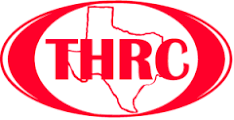                      SPRING 2021 Group Fitness Schedule                             (Effective April 4 - May 31)                    BOSU BLASTThis interval-style class uses the Bosu ball to focus on stability, balance, core, and strength.  Get ready to sweat!BROGAImprove your flexibility, muscular strength, posture, and alignment through yoga poses, breathing and relaxation.CYCLINGThis class meets in our state-of-the-art cycle studio!  Our cycle workouts will improve your cardiovascular endurance all while burning massive calories and listening to great music! Go through a variety of terrains, intensities, and movements to take your fitness to the next level!FLEXYStretching can be fun! This is not our average flexibility class. Flexy is a movement-based class designed to improve flexibility by emphasizing the lengthening of muscles and thestrengthening of the core, all while jamming to good music!MINDFULNESS & MOBILITYTime to slow down and reset! This class focuses on mediation along with basic movements such as strength, flexibility, and balance.POWER PUMPTrain your body for a lifetime of strength and stability using a variety of techniques and equipment. This highly efficient, full body workout is just what you need to define and strengthen yourmuscles.HIP HOP STEPUsing the studio step with a variety of heights available, you will be guided through several choreographed combinations that will give your heart the cardio boost it needs to stay healthyand burn some calories while your favorite hip hop jams. This is an energetic, fun way to get your workout in and not even realize how hard you are working! THRC MANIACome join the THRC Mania! Start your weekend out right with this High-Intensity Circuit Training class that will leave you BREATHLESS in only an hour! MID-WEEK MANIA is our weekdayversion of this class and will take place upstairs in the Group Fitness room! TOTAL TRAININGLooking for a workout that has it all? This 75-minute workout will take you through heart-pounding cycles, muscle toning, strength training, and flexibility movements. Get the total packagewith total training.YOGA FUSIONImprove your flexibility, muscular strength, posture, and alignment through yoga poses, breathing and relaxation.ZUMBAZumba is a fitness program that combines Latin and International music with dance moves. Zumba is a total workout, combining all elements of fitness including cardio, muscle conditioning, balance, and flexibility. MONDAY       TUESDAY     WEDNESDAY      THURSDAY       FRIDAY     SATURDAY     SUNDAY8:00-8:55am CycleZach8:00-9:15amTotal TrainingCori8:00-8:55amFlexyNaomi8:00-9:15amTotal TrainingBradley8:15-8:55amCycle 45Rotation9:00-9:55amTHRC ManiaJD10:00-10:55amYoga FusionCourtney10:00-10:55amZumba Team Teaching12:00-1:00pmBrogaJake12:00-1:00pmCycleCori12:00-12:45pmBosu BlastPaulMindfulness & Mobility2:00-2:55pmMason5:30-6:25pmPower PumpNaomi5:30-6:00pm            Hip Hop StepCourtney5:30-6:25pmTotal TrainingNaomi5:30-6:00pmCycle ExpressClare6:30-7:25pmZumbaRocio6:00-7:00pmZumbaGracie6:30-7:25pmFlexyNaomi 6:00pm-7:00pmZumbaLaura